Coaches:Sharon Parker – head coachspparker@henrico.k12.va.us – QMS FacultyRebecca Reyes – asst. coachrcreyes@henrico.k12.va.us – QMS FacultySchedule:All games are at 4:45, unless noted.Season Ends:  Thursday, March 12thQuestions?  Comments?Mr. Adam SemoAthletic Directoratsemo@henrico.k12.va.us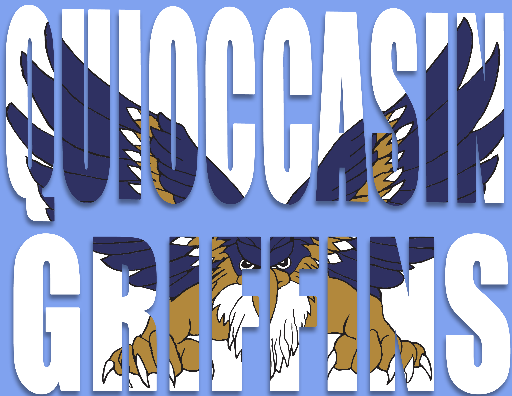 #DateOpponentLocation1Monday, February 10th MoodyAway2Wednesday, February 12th ChickahominyAway3Thursday, February 20thOak KnollHOME4Wednesday, February 26thHungary CreekHOME5Monday, March 2nd StonewallHOMEThursday, March 5th HolmanAway6Thursday, March 12thTri Meet 
(Tuckahoe, Elko)HOME